Bài 1: Thực hiện tính:	1) 2763 + 152	2) (– 7) + (– 14)	3) (– 35) + (– 9)	4) (–5) + (–248)	5) (–23) + 105	6) 78 + (–123)	7) 23 + (-13)  8) (– 23) + 13  9) 26 + (– 6)	10) (–75) + 50        11) 80 + (–220)	12) (–23) + (–13)	13) (– 26) + (– 6)	14) (– 75) + (– 50)	15) – 18 + (– 12)	 16) 17 + –33	17) (– 20)  + -88	18) – 3 + 5	19) – 37 + 15	20) – 37 + (–15)	21) (––32) + 5		22) (––22)+ (–16)	23) – 7 + (– 6) +13	24) – 4 – 3 – (- 9)	25) (–10) – (–25) + (–3)	26) 9 – (– 21) – (– 30) 	27) (-23) + 13 + (– 17) + 57	28) 14 + 6 + (–9) + (–14)	29) (–123) +–13– (–7)	30)0+45+(––455)+–796	31) 234 – 117 + (–100) + (–234) 	32) –927 + 1421 + 930 + (–1421)	33) (–125) +100 + 80 + 125 + 20	34) 27 + 55 + (–17) + (–55)	35) (–92) +(–251) + (–8) +251	36) (–31) + (–95) + 131 + (–5)	37) (187 – 23) – (20 – 180)  38) (–50 +19 +1   43) – (–79 + 25 + 48)	39) (35 – 15).( –4) + 24.( – 14 – 16)	40) (–13).(57 – 34) + 57.(13 – 45)	41) (–8).( –12).( –125)	42) (– 134) + 51.134 + (– 134).48	43) 45.( –24) + (–10).(–12)      44) 124 + (–52).124 + (–124).( –47)	45) – 55. 78 + 13.( – 78) – 78.( – 65)	46) 18 – (–13).(–15).(–17)	47) 2.(–25).( –4).50	48) (– 125).5.( – 16).( – 8)	49) (–5)2.(–3)2.23		50) – (–42).32.( –5)3	51) 45 : (– 9) + (– 24) : (– 8)	52) 72 : (–18) – (–55): (–11)	53) – 52 : (–5) + 28 : (–26)	54) – 125 : { - 1 + 13.[- 1 – (27 – 29)]}	55) (–11) – (–24) + {– 9 – [7 – (21 + 9 – 12)] – 6}		56) - { - 2 + 5 – [10 – (6 – 30)] – 27 - 3}	57) 11 – 12 + 13 – 14 + 15 – 16 + 17 – 18 + 19 – 20		58) 101 – 102 – (–103) – 104 – (–105) – 106 – (–107) – 108 – (–109) – 110	59) 2 – 4 + 6 – 8 + … + 1998 – 2000	60) 2 – 4 – 6 + 8 + 10 – 12 – 14 + 16 + … + 1994 – 1996 – 1998 + 2000Bài 2: Tìm tổng tất cả các số nguyên thỏa mãn:	1) – 4 < x < 3	2) – 5 < x < 5	3) – 10 < x < 6	4) – 6 < x < 5	5) – 5 < x < 2	6) – 6 < x < 0	7) – 1 ≤ x ≤ 4	8) – 6 < x ≤ 4 	9) – 4 < x < 4	10) x< 4Bài 3: Tìm số nguyên x, biết:	1) 15 – (13 + x) = x – (24 – 18)	2) 5 – x = 17 – (– 5)		3) – x – 14 + 35 = – 23	4) x + (– 31) – (– 42) – (– 8) = – 54	5) (– 13) – (13 – x) = – 16 – (– 17)	6) – (x – 6 + 85) = (x + 51) – 54      7) – (38 – x) – (37 – x) = 30 – x	8) (– 5).x = (– 6). (– 10)	9) 9.x = (– 12). (– 60)			10) (7 – x).(13 + x) = 0	11) – 9.[x + (– 2)] = 0		12) x + 2x + x + 91 = – 5		13) – 152 – (3x + 1) = (– 2).( – 27)	14) 9x.( – 7 – x) = 0		15) x2 – 7x = 0			16) x + x+ x + 81 = – 3 – x	17) 5.( – 4).x = 100		18) (– 1).( – 3).( – 6).2.x = 72		19) x2.(x – 7) = 0		20) (x + 3)2.( – 6 – 2x)3 = 0Chúc các con ôn bài tốt!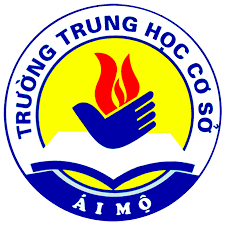 PHIẾU TOÁN 6 SỐ 3BGH duyệtTrần Thị Ngọc Yến            Nhóm trưởng                        Nguyễn Thị Hòa